Заключение об оценке регулирующего воздействия проекта постановления Администрации города Ханты-Мансийска «О внесении изменений в Постановление Администрации города Ханты-Мансийскаот 17.10.2013 №1324 «Об утверждении муниципальной программе «Развитие жилищного и дорожного хозяйства, благоустройство                                            города Ханты-Мансийска»  №19 от 19.02.2019Управление экономического развития и инвестиций Администрации города Ханты-Мансийска, ответственный за внедрение оценки регулирующего воздействия в муниципальном образовании (далее – уполномоченный орган), в соответствии с разделом 2 Порядка проведения оценки регулирующего воздействия (далее – ОРВ) проектов муниципальных нормативных правовых актов в Администрации города Ханты-Мансийска и экспертизы принятых в Администрации города Ханты-Мансийска муниципальных нормативных правовых актов, затрагивающих вопросы, осуществления предпринимательской и инвестиционной деятельности, утвержденного Постановлением Администрации города Ханты-Мансийска от 14.02.2019 № 116 «Об утверждении Порядка проведения оценки регулирующего воздействия нормативных правовых актов  города Ханты-Мансийска, экспертизы и оценки фактического воздействия муниципальных нормативных правовых актов города Ханты-Мансийска, затрагивающих вопросы осуществления предпринимательской и инвестиционной деятельности»  (далее – Порядок), рассмотрев проект постановления Администрации города Ханты-Мансийска ««О внесении изменений в Постановление Администрации города Ханты-Мансийска от 17.10.2013 №1324 «Об утверждении муниципальной программе «Развитие жилищного и дорожного хозяйства, благоустройство города Ханты-Мансийска», пояснительную записку к нему, сводный отчет об оценке регулирующего воздействия (далее - ОРВ) свод предложений, содержащий результаты публичных консультаций, подготовленные Департаментом городского хозяйства  Администрации города Ханты-Мансийска, сообщает следующее.Нормативно правовой акта (далее – проект) направлен для подготовки настоящего заключения впервые.                                                                                         Информация об ОРВ размещена на официальном сайте муниципального образования «14» февраля 2019 года.По нормативному акту  проведены публичные консультации в период с 14.02.2019 по 28.02.2019.По результатам рассмотрения представленных документов установлено, что процедуры, предусмотренные разделом 3 Порядка, соблюдены.На основе проведенной ОРВ нормативного акта с учетом представленной информации в сводном отчете об ОРВ, своде предложений, содержащем результаты публичных консультаций, пояснительной записке к проекту уполномоченным органом сделаны следующие выводы: в проекте постановления Администрации города Ханты-Мансийска «О внесении изменений в постановление Администрации города Ханты-Мансийска от от 17.10.2013 №1324 «Об утверждении муниципальной программе «Развитие жилищного и дорожного хозяйства, благоустройство города Ханты-Мансийска» отсутствуют положения, вводящие избыточные обязанности, запреты и ограничения для субъектов предпринимательской деятельности, а также положения приводящие к возникновению необоснованных расходов субъектов предпринимательской деятельности, а также местного бюджета.Начальник управления				С.А.Наумов					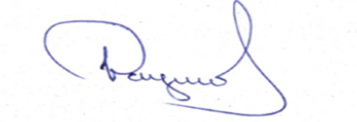 Исполнитель:Путина Светлана НиколаевнаТел.352-416